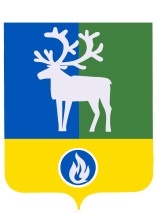 БЕЛОЯРСКИЙ РАЙОНХАНТЫ-МАНСИЙСКИЙ АВТОНОМНЫЙ ОКРУГ – ЮГРАПроектАДМИНИСТРАЦИЯ БЕЛОЯРСКОГО РАЙОНАПОСТАНОВЛЕНИЕот «___» _____________ 2021 года                                                                                  № ______О признании утратившими силу отдельных постановлений администрации Белоярского районаП о с т а н о в л я ю:1. Признать утратившими силу:1.1) постановление главы Белоярского района от 11 июня 2008 года № 1070                     «Об использовании резервов материальных ресурсов (запасов) Белоярского района, созданных для предупреждения и ликвидации чрезвычайных ситуаций природного и техногенного характера и в целях гражданской обороны»;1.2) постановление главы Белоярского района от 22 февраля 2007 года № 254             «О поддержании общественного порядка при чрезвычайных ситуациях в Белоярском районе»;1.3.) постановление администрации Белоярского района от 11 февраля 2010 года           № 175 «Об определении форм участия граждан в обеспечении первичных мер пожарной безопасности, в том числе в деятельности добровольной пожарной охраны»;1.4) пункт 1 постановления администрации Белоярского района от 10 мая 2017 года             № 397 «О внесении изменений в отдельные муниципальные правовые акты Белоярского района» (далее – постановление);1.5) приложение «Положение об определении форм участия граждан в обеспечении первичных мер пожарной безопасности, в том числе в деятельности добровольной пожарной охраны» к постановлению;1.6) постановление администрации от 17 августа 2015 года № 1038 «Об организации и выполнении мероприятий по построению, внедрению и эксплуатации на территории Белоярского района аппаратно-программного комплекса «Безопасный город»»;1.7) постановление администрации Белоярского района от 7 июля 2016 года № 684 «О внесении изменений в приложение к постановлению администрации Белоярского района от 17 августа 2015 года № 1038».2. Опубликовать настоящее постановление в газете «Белоярские вести. Официальный выпуск».3. Настоящее постановление вступает в силу после его официального опубликования.4. Контроль за выполнением постановления возложить на  первого заместителя главы Белоярского района Ойнеца А.В.Глава Белоярского района							               С.П.МаненковРАСЧЕТ РАССЫЛКИПервый заместитель главы Белоярского района.Главы сельских поселений – 6 экз.Начальник отдела по делам гражданской обороны и чрезвычайным ситуациям администрации Белоярского района.МКУ ЕДДС.